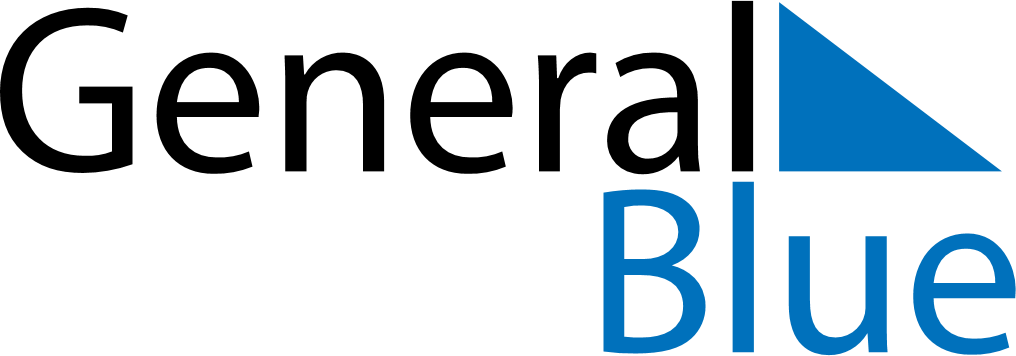 2021 - Q4Moldova2021 - Q4Moldova2021 - Q4Moldova2021 - Q4Moldova2021 - Q4Moldova2021 - Q4Moldova October 2021 October 2021 October 2021SundayMondayMondayTuesdayWednesdayThursdayFridaySaturday123445678910111112131415161718181920212223242525262728293031 November 2021 November 2021 November 2021SundayMondayMondayTuesdayWednesdayThursdayFridaySaturday11234567889101112131415151617181920212222232425262728292930 December 2021 December 2021 December 2021SundayMondayMondayTuesdayWednesdayThursdayFridaySaturday123456678910111213131415161718192020212223242526272728293031Oct 2: Wine DayDec 25: Christmas Day